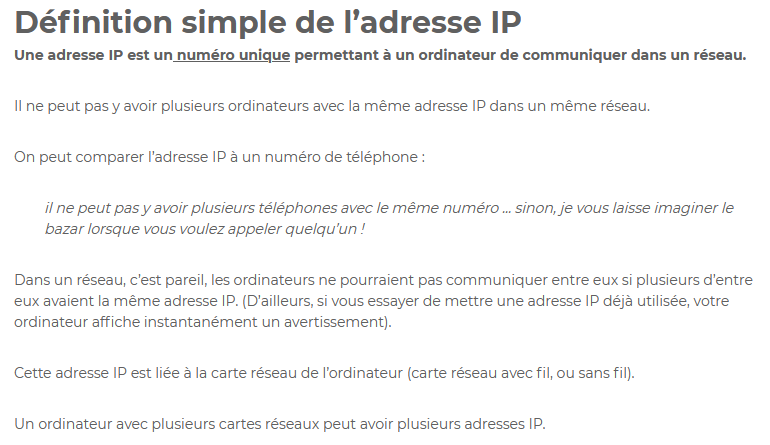 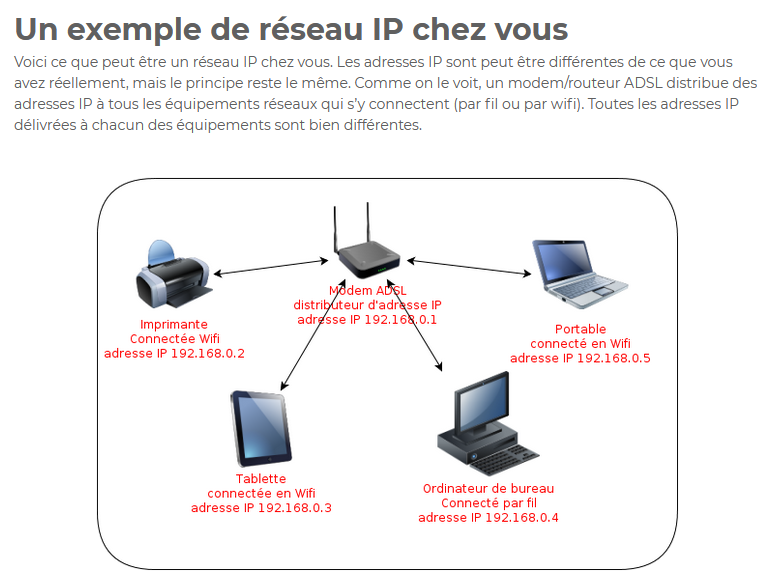 Pour obtenir  l’adresse  privée de son ordinateur Linux  :  ouvrir un terminal  et taper   IP A ou IP Addr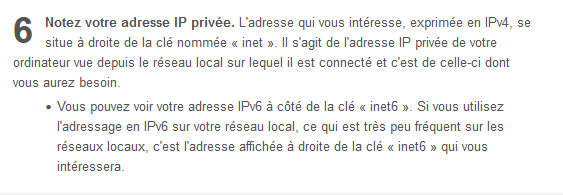 